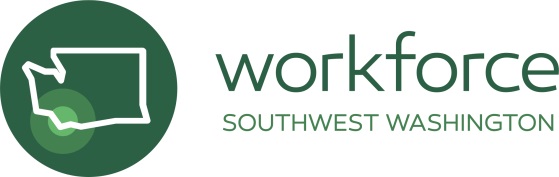 WSW Joint Executive Board/Finance Committee Meeting MinutesJune 22, 20223:30 p.m.Zoom Conference Call, WSWExecutive Board Members Present: Chair Paige Spratt, A.D. Simmons, Ralph Clark, Monte Constable, Ted Sprague, and Councilor Rylander.Executive Board/Finance Committee Members with Excused Absences:  Renny ChristopherStaff Members Present:  CEO Miriam Halliday, Amy Gimlin, and Traci Williams.WELCOME:Vice Chair A.D. Simmons opened the meeting at 3:34 p.m. and welcomed everyone in attendance. APPROVALS:Having reached quorum, Chair Spratt entertained a motion to approve the Consent Agenda, consisting of the Executive Board minutes held on May 25,2022 and the Contract Memo.Ted Sprague moved to approve the Consent Agenda as presented, second by Richard Rylander. Motion carried.CEO REPORT:CEO Miriam Halliday updated the Executive Committee that WSW just celebrated it’s 20-year anniversary and shared a link to a timeline that the Communications Team created showing all of WSW major accomplishments throughout the 20 years as an organization. Miriam Halliday brought back to the Executive Board the needed extension of the WSW Strategic Plan from 2023 to the end of 2024. Miriam Halliday also shared the WSW Strategic Plan dashboard and highlighted the indicators that WSW would like to update and asked for thoughts and ideas from the Executive Committee. After a lengthy discussion, questions were addressed by Miriam Halliday. A motion was entertained to approve extending the Strategic Plan through 2024.Ralph Clark moved to approve extending the Strategic Plan through 2024 as presented, second by Monte Constable. Motion carried.Miriam Halliday shared that the September Board of Directors meeting will be a workshop around Quality Jobs and will be also attended by the WSI and CWP Board of Directors. WSW will be hosting the in-person workshop. Miriam Halliday also asked for thoughts and ideas around changing the date and/or time of the Board of Directors meetings, allowing others that have time restraints on attending at the scheduled time. A survey will be sent out to all Board of Directors to see what time/date works for the majority of the members. Talks around a Fall-Winter Board of Directors Retreat will be discussed further at the next scheduled Executive Committee meeting.NEW BUSINESS / OTHER ITEMSChair Spratt cancelled the Executive Committee meeting that was to be held in July.ADJOURNMENT:With nothing further for the good of the order, Chair Spratt entertained a motion to adjourn the meeting at 4:39 p.m.Ted Sprague moved to adjourn the meeting at 4:39 p.m. 